Under The Fig Tree Ministries Presents: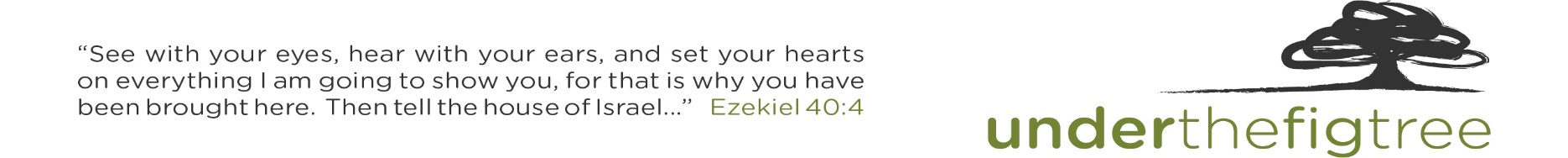 OUT OF EGYPT INTO A GOOD LANDEgypt-Jordan-Israel Study Tour with George DeJongJune 19 – July 3, 2023   Monday	June	19	lv	Chicago 	Turkish Air	006	9:40p	    	Tuesday	June	20						ar	Istanbul	4:10p  			lv	Istanbul	Turkish Air	694	6:35p	ar    Cairo	7:55p			Overnight 	Steigenberger Pyramids Hotel – Cairo 	 Wednesday	June	21	Cairo – Where Stone Touches Sky						lv	Cairo	Egypt Air	068	6:00p	ar	Luxor	7:05p			Dinner & Overnight  		Nile Palace Hotel – LuxorThursday	June	22	Luxor/Thebes – The Making and Shaping of Moses			Dinner & Overnight  		Nile Palace Hotel – LuxorFriday	June	23	Mt. Sinai – The Making and Shaping of Moses			lv	Luxor	PAS Air Charter		11:00a	ar	Sharm el Sheikh	12:00pSaturday	June	24	Descend Sinai – The Making and Shaping of a People 			Dinner & Overnight 	Steigenberger Taba Hotel – TabaSunday	June	25	Walking With – Not Wandering Around – Eilat & Aqaba Border Crossing			Wadi Rum 4 X 4 Jeep excursionMonday	June	26	Petra and the Poverty of Wealth 			Dinner & Overnight	Ramada  Dead Sea Resort – Dead SeaTuesday	June	27	From Moses to Joshua/John to Jesus			Dinner & Overnight		Ramada  Dead Sea Resort – Dead SeaWednesday 	June	28	The Decapolis and Nothing New Under the Sun - 	Sheik Hussein Border Crossing			Dinner & Overnight		Ramada Wyndham Hotel - NazarethThursday	June	29	The Galilee; Where Jesus was Shaped			Dinner & Overnight		Ramada Wyndham Hotel - NazarethFriday	June	30	He Set His Face to Jerusalem			Dinner & Overnight	Dan Hotel – Jerusalem  Saturday	July	01	The Shephelah			Dinner & Overnight			Dan Hotel – JerusalemSunday	July	02	Jerusalem! 			Farewell Dinner	Dan Hotel - JerusalemMonday	July	03	lv	Tel Aviv	Turkish Air	791	12:50a	ar	Istanbul	3:05a	 			lv	Istanbul	Turkish Air	185	6:05a	ar	Chicago	9:55aTour Pricing:  (Per Person Double Occupancy)$5495.00 $970.00 single supplementIncludes:Economy class air from/to ChicagoHigh Sierra Hydration Packs with bottled water on tour   Hotel accommodations as per itineraryDaily breakfast and dinner buffetDonkeys and tip out of Petra CanyonCamels and tip in SinaiLuxor Carriage and tipWadi Rum 4 X 4 Jeeps excursion and tipLunches  on siteBibles and Journals  Deluxe touring motor coachAll entrance feesGuide/Driver TipsPorterageAirport arrival/exit fees, Border Crossing fees and taxesDoes not include:Egyptian visa (currently $30)Jordanian visa (currently $50)NOTE:  Fares are subject to additional fuel surcharges as July be assessed by Turkish Airlines prior to ticketing.    Payment schedule:$500.00 per person deposit due upon registration$2400.00 due April 7, 2022.Total balance due May 5, 2023.Refund Cancellation Policy:$250.00 non-refundable administrative cancellation fee.Full refund less $500.00 for cancellations received after March 10, 2023.Full refund less $1800.00 for cancellations received after April 7, 2023.No refund for cancellations received after May 5, 2023.